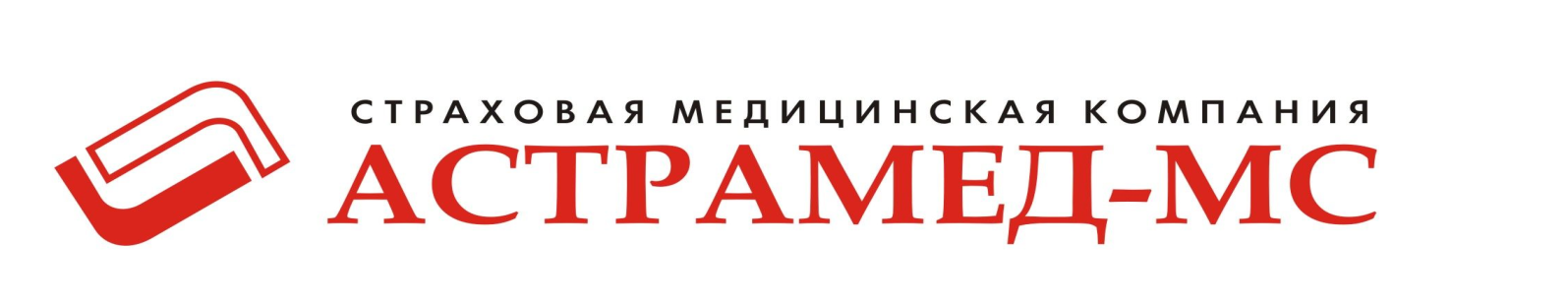      В целях обеспечения охраны здоровья населения и нераспространения новой коронавирусной инфекции (COVID–2019) в медицинских организациях Российской Федерации в соответствии с Распоряжением Правительства РФ № 710-р от 21.03.2020 г. временно приостановлено проведение профилактических медицинских осмотров и диспансеризации взрослого населения.ПОЛУЧИТЬ КОНСУЛЬТАЦИОННУЮ ПОМОЩЬ  СТРАХОВОГО ПРЕДСТАВИТЕЛЯ ВЫ МОЖЕТЕ:по телефону горячей линии: 8 800 250 79 44(звонок по России бесплатный)ПОДАТЬ ЗАЯВКУ НА ОФОРМЛЕНИЕ ПОЛИСА ОМС ДИСТАНЦИОННО:- на сайте  www.astramed-ms.ru, перейдя в раздел ЗАКАЗ ПОЛИСА- по QR коду 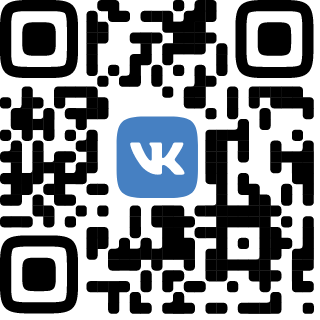 Проверяйте любую информацию, связанную с коронавирусной инфекцией (COVID-2019). ! Доверяйте только официальным источникам.- Единая горячая линия  в Свердловской области: 8-800-2000-112 (регистрация граждан, прибывающих из-за рубежа)- Горячая линия Минздрава Свердловской области: 8 800 1000 153 - Горячая линия Роспотребнадзора Свердловской области: 8 800 555 49 43 